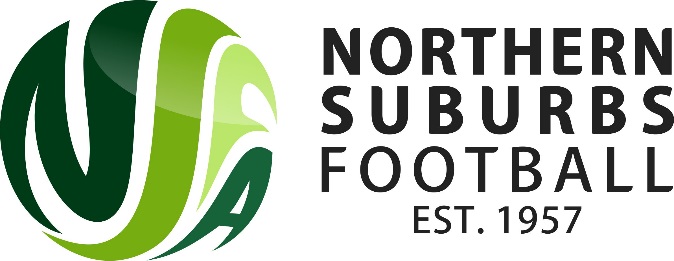 nScf11a – Forfeit fORMTo be emailed to NSFA – forfeits@nsfa.asn.au Club Administrator: ________________________Date: _____________________Match DetailsMatch DetailsClub Forfeiting:Date Of Forfeit:Opposition Team:Age Group:Division:Time:Ground:Reason for forfeitOffice use onlyNSFA Date / Time Received:Damian Advised:                                                 Website Updated:                             Opposition Advised:                                 Committees Advised:                          KDFRA Advised:                             Date / Time All Advised:Fine Applicable:Yes                     No  Amount: